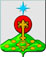 РОССИЙСКАЯ ФЕДЕРАЦИЯСвердловская областьДУМА СЕВЕРОУРАЛЬСКОГО ГОРОДСКОГО ОКРУГАРЕШЕНИЕот 22 декабря 2021 года	          № 100г. Североуральск     О награждении Почетной грамотой Думы Североуральского городского округа Руководствуясь Федеральным законом от 06.10.2003 года № 131-ФЗ «Об общих принципах организации местного самоуправления в Российской Федерации», Уставом Североуральского городского округа, на основании Положения о Почетной грамоте Думы Североуральского городского округа, утвержденного Решением Думы Североуральского городского округа от 30.05.2007 г. № 60, Дума Североуральского городского округаРЕШИЛА:1. За плодотворное сотрудничество с Государственной противопожарной службой, добросовестный труд, высокие результаты работы и в связи с празднованием Дня спасателя Российской Федерации наградить Почетной грамотой Думы Североуральского городского округа:          Цыганко Михаила Владимировича – помощника начальника отряда Филиала «Военизированный горноспасательный отряд Урала» Федерального государственного унитарного предприятия «Военизированная горноспасательная часть»;          Берсенева Ивана Ивановича – респираторщика Филиала «Военизированный горноспасательный отряд Урала» Федерального государственного унитарного предприятия «Военизированная горноспасательная часть».2. За добросовестный труд, высокие результаты работы и в связи с празднованием Дня спасателя Российской Федерации наградить Почетной грамотой Думы Североуральского городского округа:         Свирида Сергея Николаевича – помощника начальника караула 53-пожарно-спасательной части 15 пожарно-спасательного отряда федеральной противопожарной службы Государственной противопожарной службы Главного управления МЧС России по Свердловской области.         3. Разместить настоящее Решение на официальном сайте Администрации Североуральского городского округа и Думы Североуральского городского округа.Председатель ДумыСевероуральского городского округа                                              А.А. Злобин        